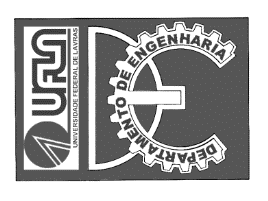 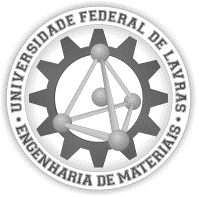 ATA DA 62ª REUNIÃO DO COLEGIADO DE CURSO DE GRADUAÇÃO ENGENHARIA DE MATERIAIS REALIZADA EM 29/09/2023No vigésimo nono dia de setembro do ano de dois mil e vinte e três, com início às onze horas e um minuto realizou-se a sexagésima segunda reunião do Colegiado de Curso de Graduação em Engenharia de Materiais, com a presença dos professores Tatiane Michele Popiolski, Guilherme Max Dias Ferreira, Leonardo Sant’Ana Gallo, Jéssica de Oliveira Notório Ribeiro, Camila Silva Brey Gil e a técnica Hélvia Mara Ribeiro Salgado. Pauta única: Aprovação das correções finais do PPC. A Prof.ª Tatiane apresentou o PPC com as correções propostas pelas Prof.ª Jéssica. A Prof.ª Tatiane solicitou à Prof.ª Jéssica um texto explicativo sobre o projeto de divulgação do curso. A Prof.ª Tatiane, então, apresentou as mudanças gerais feitas no PPC, onde se discutiu com as professoras Jéssica e Camila possíveis mudanças no texto. Na sequência, a Prof.ª Tatiane apresentou as alterações no texto propostas pela Prof.ª Camila Gil e as mesmas foram discutidas. O Prof. Guilherme disse que não encaminhou comentários para a Prof.ª Tatiane, mas que concorda com as considerações colocadas pelas docentes Camila e Jéssica. A Prof.ª Jéssica propôs que se aprovassem as alterações e a técnica Hélvia apoiou. O novo PPC foi aprovado por unanimidade. Às onze horas e quarenta e nove minutos a reunião foi encerrada e eu, professor Leonardo Sant’Ana Gallo, lavrei a presente ata a qual após lida e aprovada será assinada por mim e demais membros presentes. Lavras, dez de agosto de dois mil e vinte e três.XXXXXXXXXXXXXXXXXXXXXXXXXXXXXXXXXX